ATIVIDADES PARA O BERÇÁRIOAULAS DE ROTINA E ESTIMULAÇÃO PROFESSORA ROSEMARSegunda-feira, 19/10/2020.       Escolher um livro bem colorido e com bastante ilustrações para contar ao bebê estimulando sua imaginação e visualização.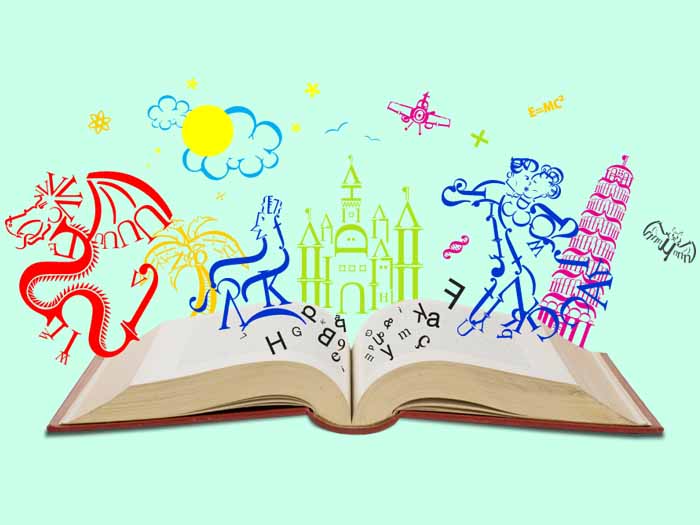 Terça-feira,20/10/2020.      Estimular os sentidos do bebê cantando canções e falando com ele, cantar principalmente aquelas com movimentos de bater palmas, pés.       Segue abaixo uma música como exemplo para a atividade."Se Você Está Contente" Se você está contente bata palmas Se você está contente bata palmas Se você está contente, quer mostrar à toda gente Se você está contente Bata palmas. Se você está contente bata o pé Se você está contente bata o pé Se você está contente, quer mostrar à toda gente Se você está contente Bata o pé. Se você está contente dê risada Se você está contente dê risada Se você está contente, quer mostrar à toda gente Se você está contente Dê risada. Se você está contente grite viva Se você está contente grite viva Se você está contente, quer mostrar à toda gente Se você está contente Grite Viva.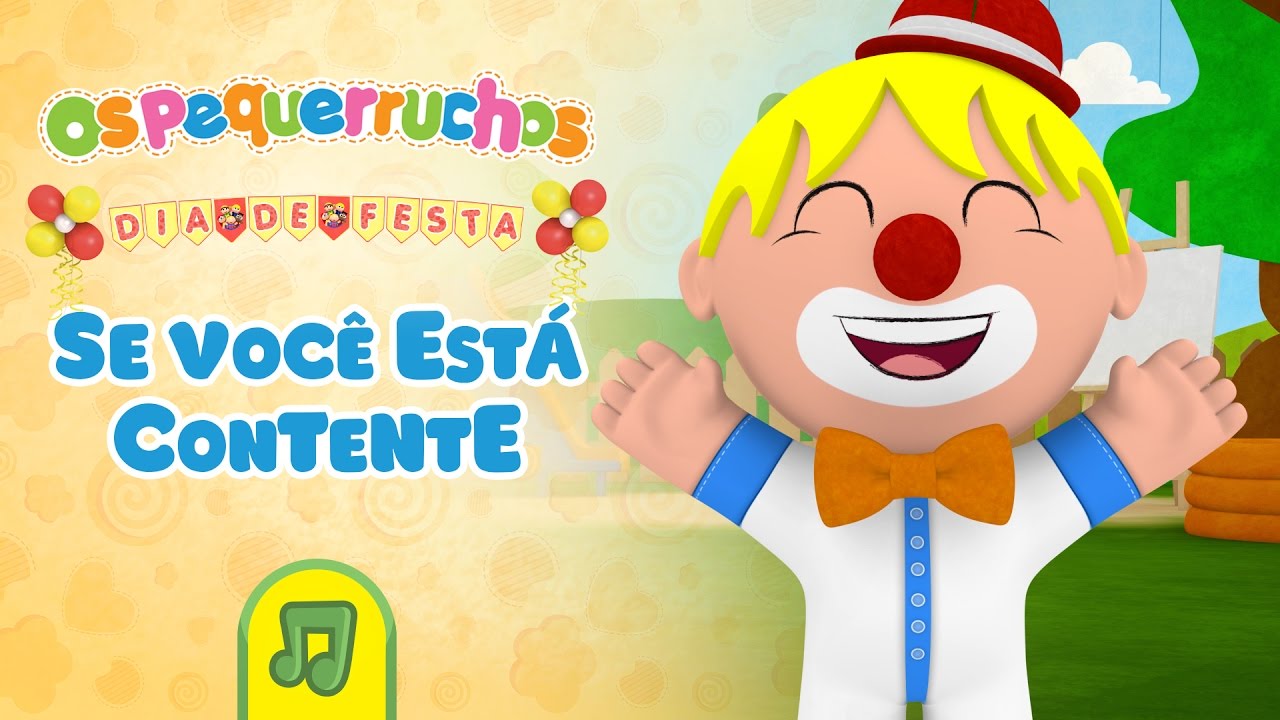 Quarta-feira, 21/10/2020.      Brincar de Porco Espinho: o bebê deverá colocar macarrão espaguete cru pelos furinhos de um escorredor de macarrão. 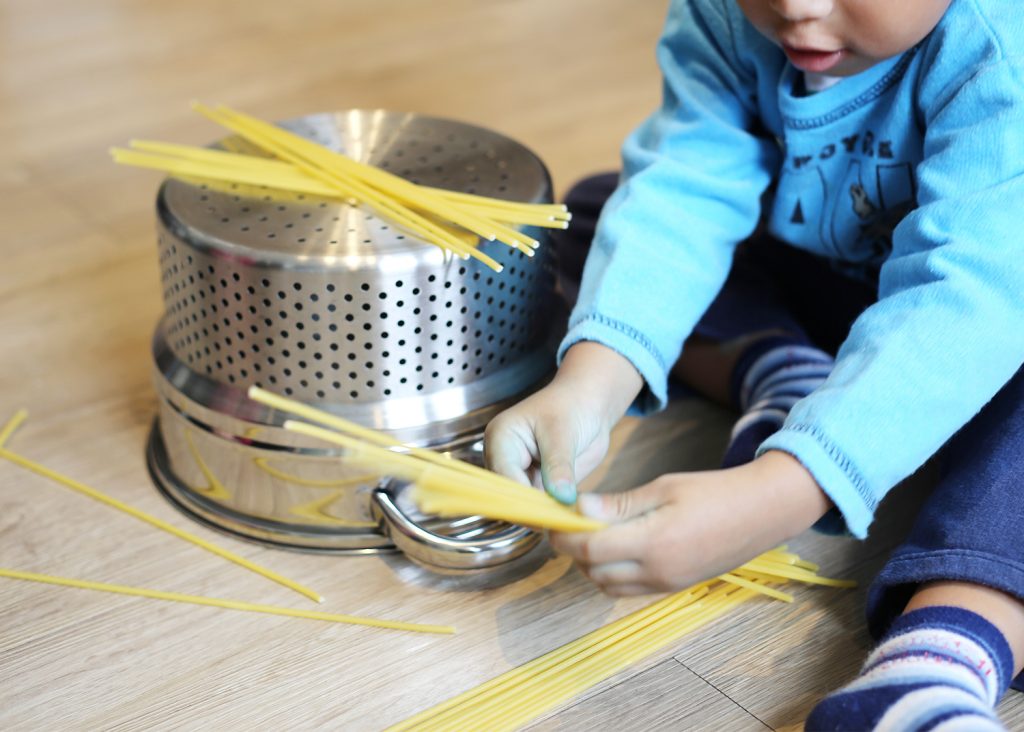 Quinta-feira, 22/10/2020.Os pais deverão fabricar um chocalho com tampinhas de garrafas pet como mostra o exemplo da imagem abaixo para que ele possa brincar e produzir sons variados. 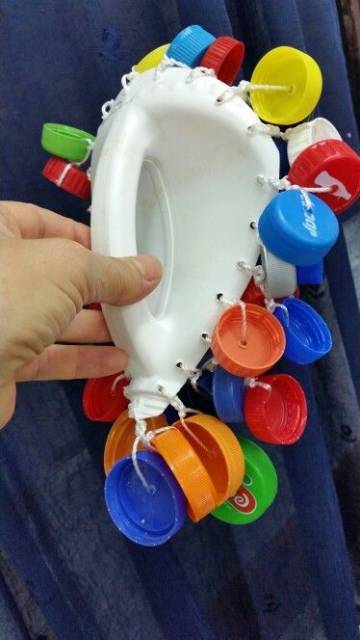 Sexta-feira, 23/10/2020.       Deixe seu filho brincar livremente na terra usando potinhos, colher, utensílios de jardinagem para que a brincadeira se torne mais divertida.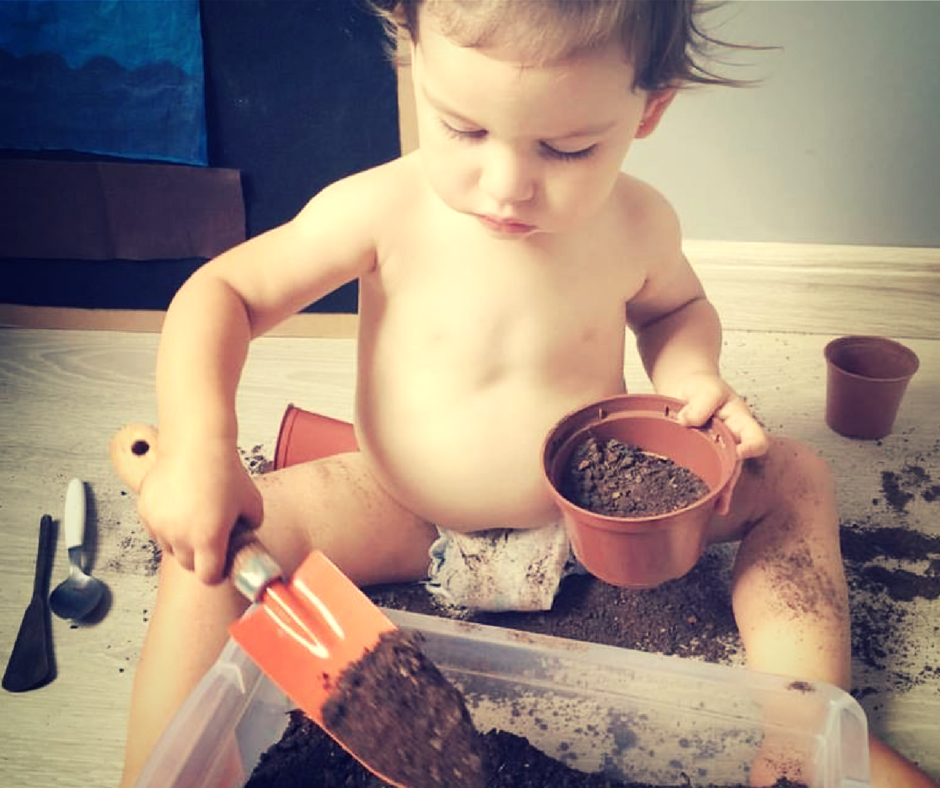 